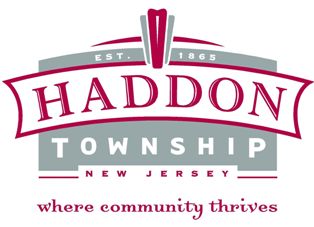 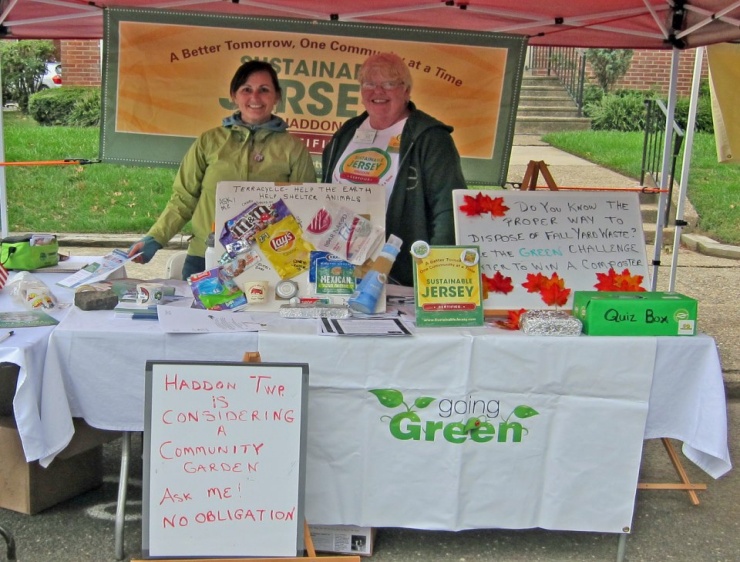 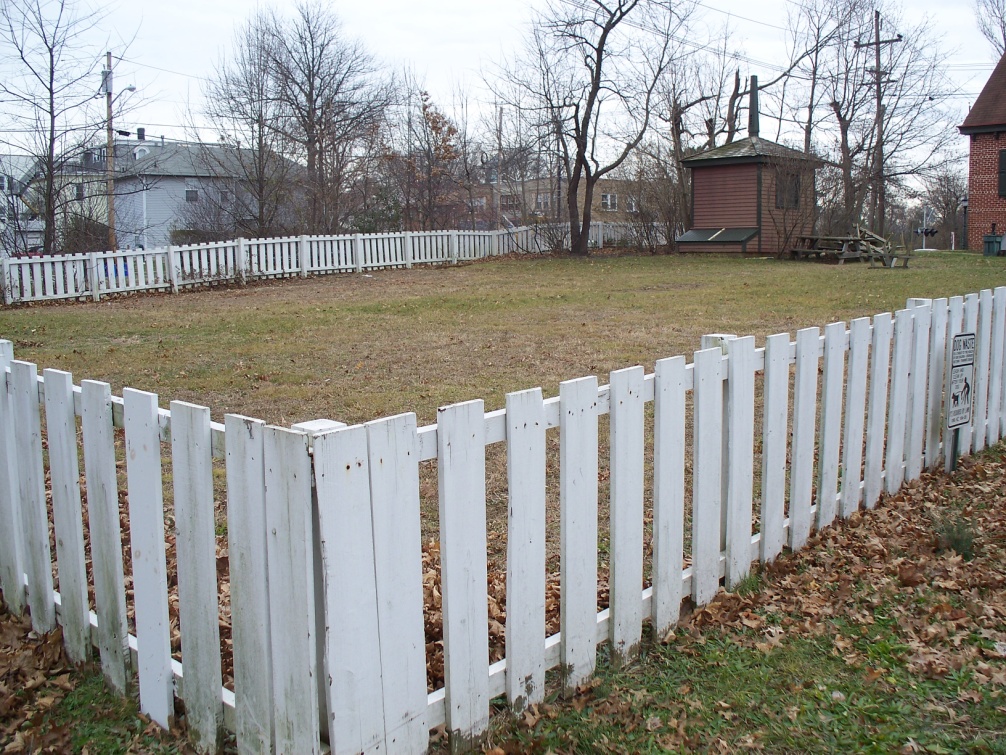 After visiting other local, community gardens and various sites within the Township, the Executive Garden Committee chose the Champion School property located on Collings and Lynne Avenues. The group presented a proposal to the Mayor and Commissioners for formal approval of the location.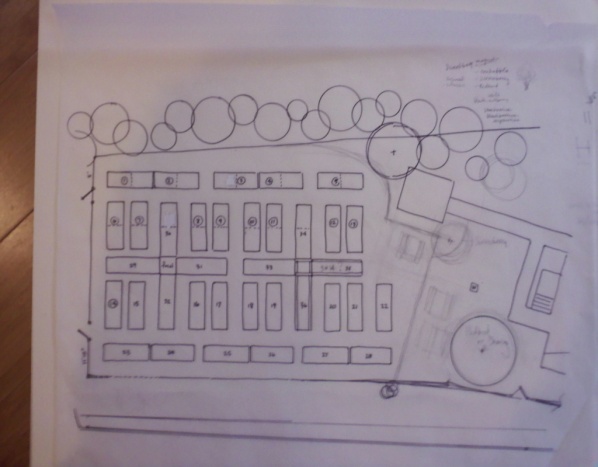 .PHASE 1: In early spring, volunteers placed cardboard in the garden, hosed down the cardboard with water, and placed mulch on top of the cardboard with the assistance of DPW.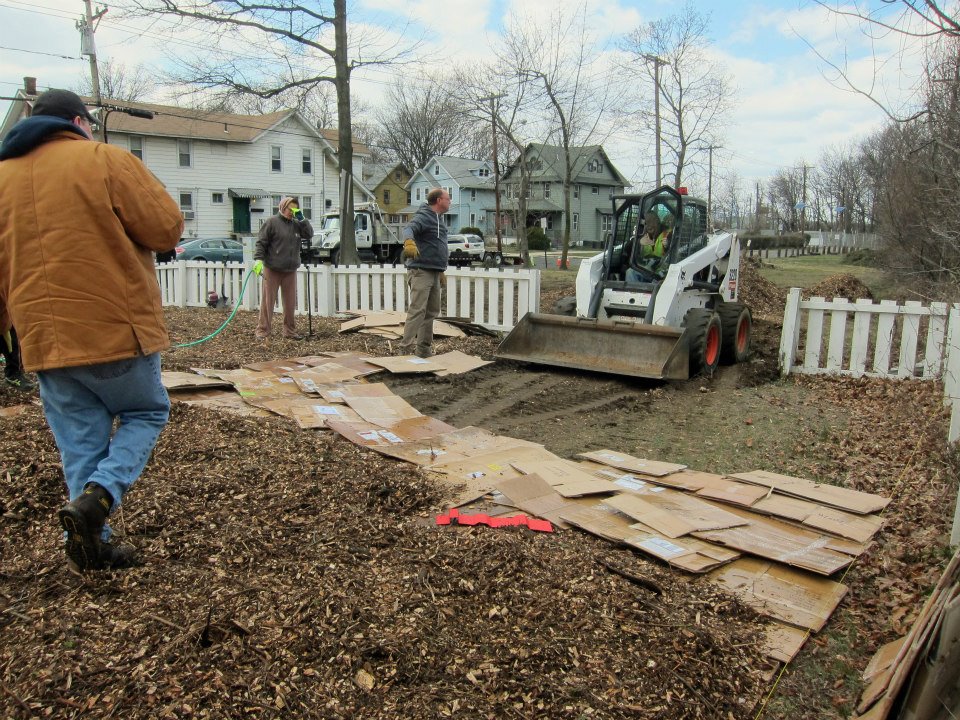 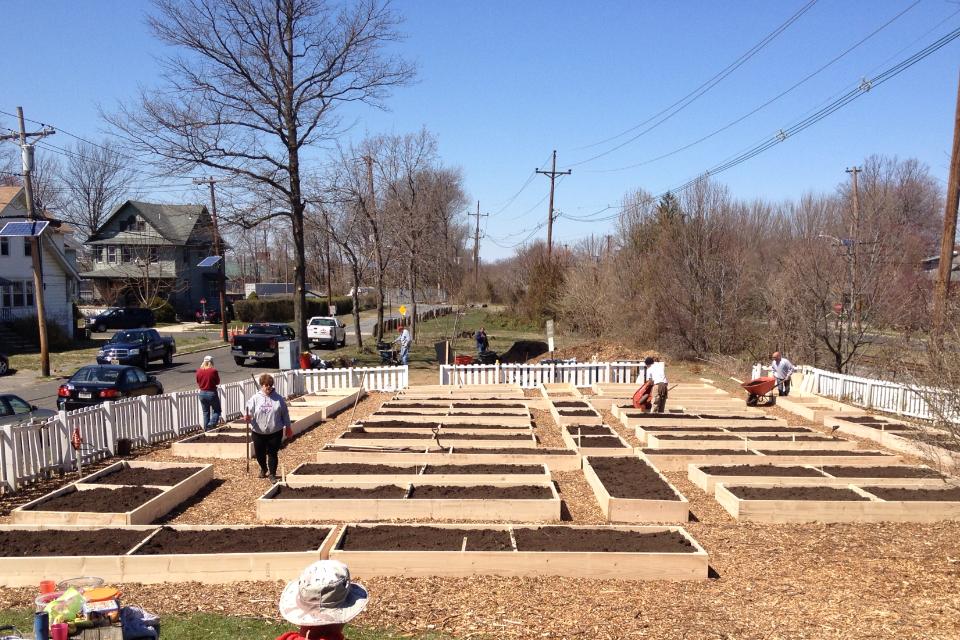 PHASEII: Volunteers with the direction of Master Gardeners build raised beds and fill with topsoil and compost.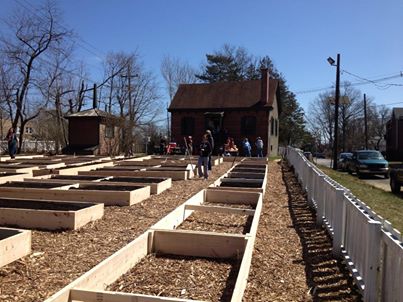 Phase III : Garden in full bloom 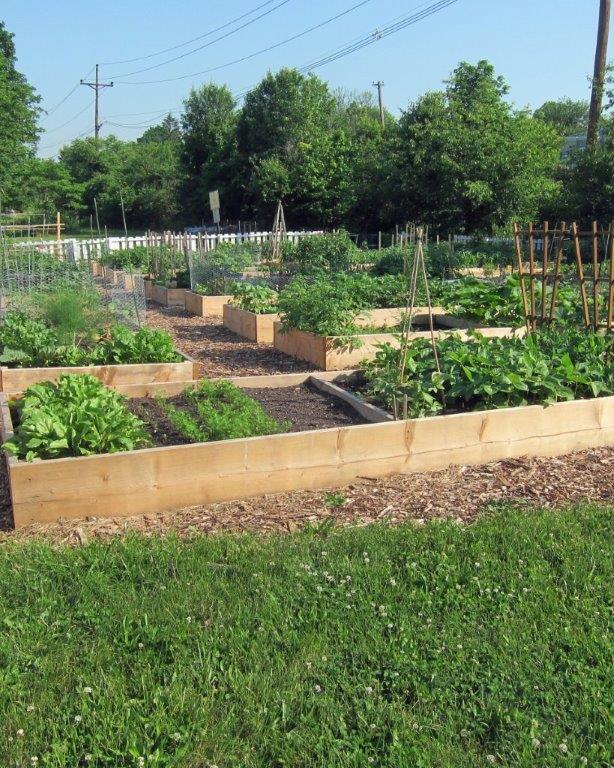 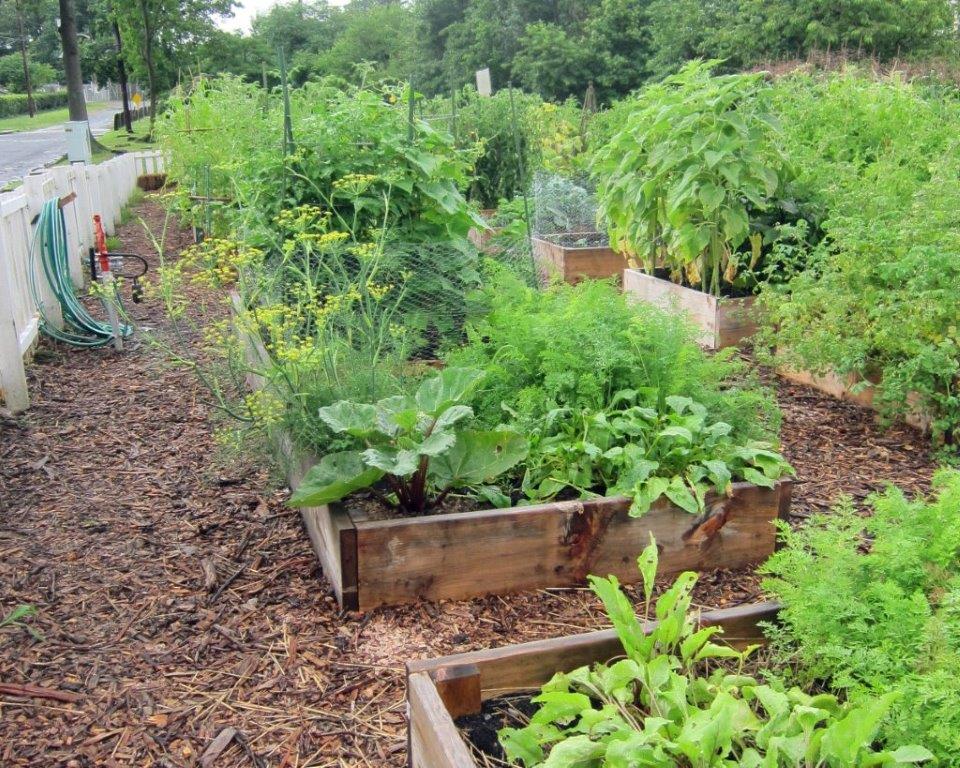 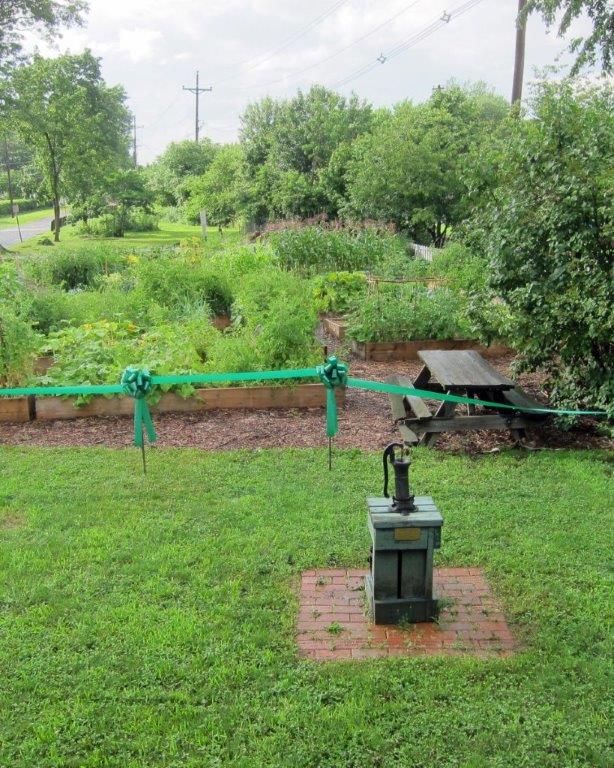          The garden is prepared for the         ribbon-cutting ceremony